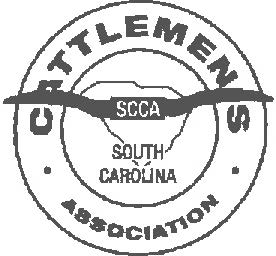 2022 SCCF Scholarship Program to Award Youth ScholarshipsThe South Carolina Cattlemen's Foundation (SCCF) will fund one $1,000 youth scholarship to a college student (Freshman-Senior) whose intent is to pursue a four-year degree in a curriculum of applied agricultural sciences. Also, the SCCF will fund one $1,000 youth scholarship to a college student (Freshman- Senior) whose intent is to pursue a four-year degree in a curriculum that is non-agricultural.The SCCF will fund one $500 youth scholarship to a college student (Freshman- Senior) whose intent is to pursue a four-year degree in a curriculum of applied agricultural sciences. Also, the SCCF will fund one $500 youth scholarship to a college student (Freshman- Senior) whose intent is to pursue a four­ year degree in a curriculum that is non-agricultural.The SCCF will fund one $1,000 youth scholarship to a student whose intent is to pursue a two-year degree in applied agricultural sciences or a non-agricultural field, or a technical college.2022 Scholarship ScheduleNovember  1, 2021December 1, 2021January 3, 2022January 20, 2022Scholarship announced in "The Carolina Cattle Connection."SCCF Youth Scholarship information posted on SCCA website and emailed to membership.Completed applications returned to State Office (postmarked by January 3, 2022).Selections made and winners notified.**Scholarships winners will be awarded their scholarship and recognized at the SCCA Annual Conference,February 4, 2022 at the T. Ed Garrison Arena at Clemson University.For applications, please contact: Travis Mitchell SCCAPO BOX 207Saluda, SC 29138(803) 609-2828South Carolina Cattlemen's Foundation 2022 Scholarship Application(Application Deadline: January 3, 2022 postmarked or via email by 11:59 pm)Name: ___________________________________Address- __________________Home Phone ____________________________Cell Phone: ___________________________Name of college or high school_______________________Planed course of study: _____________GPA/scale: _____________________SAT/ACT:  	Rank/class size: _________________Class as of August 2022 (College Freshman, Sophomore, etc.): ______Farm or agricultural service activities: ____________________________________________________________________________________________________________________________________________________________________________________________________________________________________________________________________________________________Extra- curricular activities: ________________________________________________________________________________________________________________________________________________________________________________________________________________________________________________________________________________________________________________________________	Estimated Annual Education Expenses:Tuition and fees: _______________ Board: _________________Books and supplies: _______Organizational dues: _________________Others: (list) ____________Essay:Please attach a one-page essay outlining your future plans, goals, background, financial need and other information you think to assist the selection committee in evaluating your application.Recommendations:Please attach two letters of recommendation.Intent Statement:I am now or plan to enroll at*:  	*Name of college or university. Include bursar's office address in the event you receive one of the scholarships.I understand that the number and value of scholarships is subject to change at the direction of the Board of Directors of the SC Cattlemen's Foundation. I also declare that the information that I have provided in this application is true and accurate.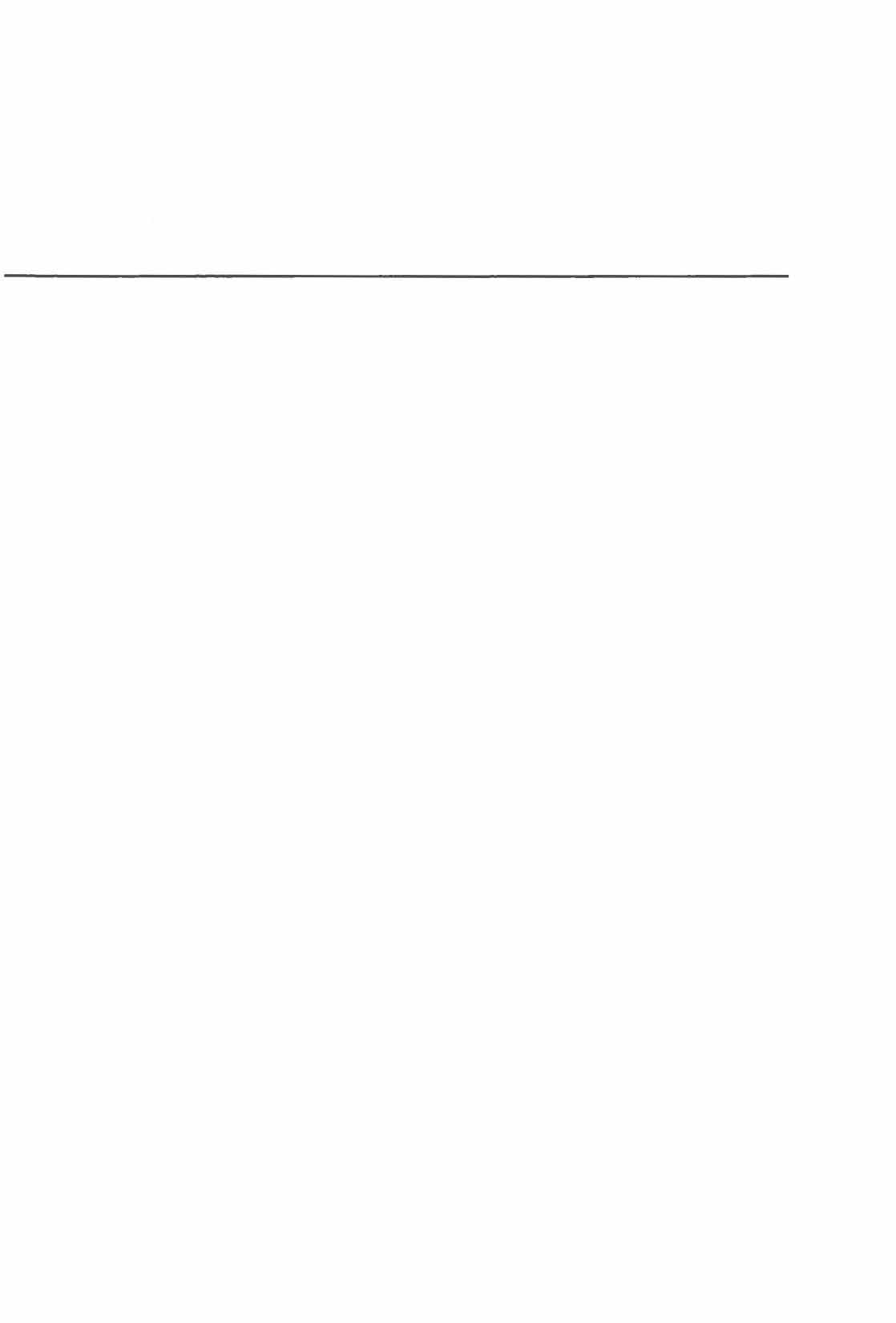 I understand that I must provide an article and picture of myself to the Carolina Cattle Connection (after the awards presentation).(Date)	(Signature of Applicant)*APPLICATION DEADLINES IS JANUARY 3, 2022*Completed applications should be submitted to: Travis MitchellSCCF PO Box 207, Saluda, SC 29138(803) 609-2828 or sccattlemen@gmail.com